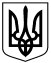 УКРАЇНАКАЛУСЬКА МІСЬКА РАДАВИКОНАВЧИЙ КОМІТЕТРІШЕННЯ                                           від__________№___м. КалушПро затвердження фінансового плану комунального некомерційного підприємства «Калуська міська лікарня Калуської міської ради» на 2024 рікВідповідно до  статей 43, 60 Закону України “Про місцеве самоврядування в Україні”, статей 75, 78 Господарського кодексу України, Статуту комунального некомерційного підприємства «Калуська міська лікарня Калуської міської ради», затвердженого рішенням міської ради від 27.10.2022 №1667, беручи до уваги рішення Калуської міської ради від 27.01.2022р. №1177 «Про делегування повноважень щодо затвердження та контролю виконання фінансових планів комунальних підприємств Калуської міської ради» (двадцять четверта сесія восьмого демократичного скликання), рішеннями виконавчого комітету Калуської міської ради від 25.04.2023 №90 «Про затвердження Положення про порядок складання, затвердження та контролю за виконанням фінансових планів комунальних некомерційних підприємств охорони здоров’я Калуської міської ради», з метою розвитку вторинної медичної допомоги, підвищення ефективності роботи закладу охорони здоров’я, виконавчий комітет міської ради ВИРІШИВ:	1.	Затвердити фінансовий план комунального некомерційного підприємства «Калуська міська лікарня Калуської міської ради» на 2024 рік (додається).	2.	Контроль за виконанням рішення покласти на заступника міського голови з питань діяльності виконавчих органів міської ради Наталію Кінаш.Міський голова								Андрій НАЙДА	